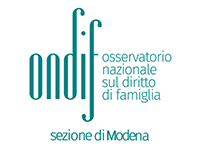 Io sottoscritto …………………………………………………………..codice fiscale…………………………………………..Nato/a a ……………………………………………………………………… il …………………………………..Residente a ……………………………………………(……...) CAP …………………. Via …………………………………..  .n. ………Iscritto all’Albo degli Avvocati di……………………………….. al numero …………….Recapito telefonico: ………………………………………..E-mail: ………………………………………….CHIEDEDi essere iscritto in qualità di socio ordinario per il periodo dal 01.01 al 31.12 impegnandosi a pagare la quota determinata per l’anno 2023 in € 100,00 in qualità di socio over 35 anni;€ 70,00 in qualità di socio under 35 anni;Di poter usufruire dei servizi forniti dall’Associazione, sia Nazionale che Locale.Inoltre, DICHIARADi essere iscritto all’Albo degli Avvocati Di essere iscritto in qualità di praticante avvocato con patrocinio, Di occuparsi  del diritto delle persone, delle relazioni familiari e dei minorenni, Di aver preso preventiva visione dello statuto e del regolamento di detto Ente e condividerne gli scopi, i principi, gli obiettivi e le finalità;Di accettare lo statuto, previa la sua lettura, e il codice etico e i regolamenti approvati dal Coordinamento nazionale;Di esprimere il consenso per il trattamento dei propri dati personali per le finalità statutarie per quanto previsto dal Testo Unico sulla Privacy ai sensi degli articoli 10 e 320 del codice civile Di autorizzare ONDIF sezione di Modena ad utilizzare i propri dati personali esclusivamente per i fini convenuti.Autorizzo il trattamento dei miei dati personali ai sensi del Dlgs 196 del 30 giugno 2003.DATA …………………………………						FIRMA 								………….…………………………………………